2.2. Содействие социализации, формированию общей культуры, осознанному выбору и последующему усвоению учеником профессиональных образовательных программ. 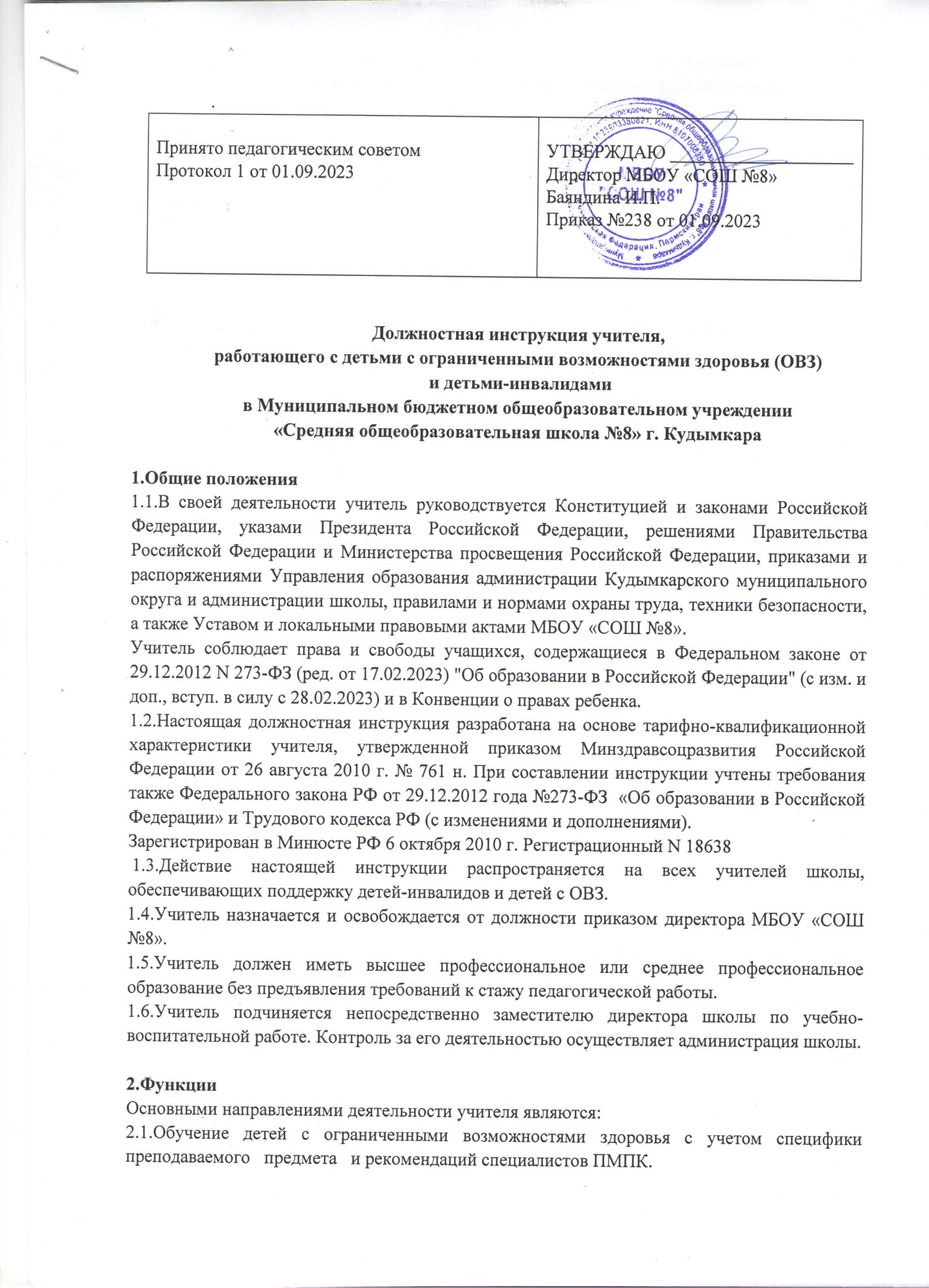 3.Должностные обязанности 3.1. Проведение   учебных    занятий   согласно   учебного   плана   школы, разработанных адаптированных рабочих программ по учебным предметам, учебным курсам, согласно   календарно-тематического планирования, расписания учебных занятий.    3.2.Реализация используемых в школе общеобразовательных программ в соответствии с учебным планом. 3.3.Использование разнообразных приёмов, методов и средств обучения по согласованию с администрацией школы. 3.4.Обеспечение уровня подготовки обучающихся соответствующего требованиям ФГОС. 3.5.Осуществление индивидуальной работы по обучению учащихся, направленной на максимальную адаптацию учащихся в образовательную и социальную среду. 3.6.Своевременное оповещение классного руководителя, ответственного за организацию обучения, о проблемных ситуациях (нарушении дисциплины, снижение активности и т.п.). 3.7.Ведение в установленном порядке документации образовательной деятельности. 3.8.Участие в деятельности районных методических объединений и других формах методической работы в школе 3.9.Поддержка постоянной связи с классным руководителем, родителями/законными представителями/ обучающихся   4. Права Учитель имеет право: 4.1.Участвовать в управлении школой в порядке, определяемом Уставом школы. 4.2. На защиту профессиональной чести и достоинства. 4.3.Знакомиться с жалобами и другими документами, содержащими оценку его работы, давать по ним объяснения. 4.4.Защищать свои интересы самостоятельно и/или через представителя, в том   числе адвоката, в случае дисциплинарного расследования   или служебного расследования, связанного с нарушением педагогом норм профессиональной этики. 4.5.На конфиденциальность дисциплинарного (служебного) расследования, за исключением случаев, предусмотренных законом РФ. 5.Ответственность Учитель несет ответственность за: 5.1.Нарушение прав и свобод учащихся в соответствии с законом Российской Федерации. 5.2.За неисполнение или ненадлежащее исполнение без уважительных причин Устава МБОУ «СОШ №8», распоряжений заместителя директора по УВР и иных локальных нормативных актов, должностных обязанностей, установленных настоящей Инструкцией. За применение, в том числе однократное, методов воспитания, связанных с физическим и (или) психическим насилием над личностью учащегося, а также совершение иного аморального проступка учитель может быть освобожден от занимаемой должности в соответствии с трудовым законодательством и Законом Российской Федерации «Об образовании в Российской Федерации». Увольнение за данный проступок не является мерой дисциплинарной ответственности. За   виновное   причинение   школе   или   участникам   образовательной   деятельности ущерба   в   связи   с   исполнением (неисполнением) своих должностных обязанностей учитель несет материальную ответственность в порядке и пределах, установленных трудовым и (или) гражданским законодательством. Взаимоотношения. Связи по должности «Учитель»6.1.Работает в режиме выполнения объема установленной ему учебной нагрузки в соответствии с расписанием учебных занятий, участвует в обязательных плановых мероприятиях МБОУ «СОШ №8». 6.2.Получает от администрации школы   учебное оборудование и материалы   нормативно-правового и организационно-методического характера, знакомится с соответствующими документами. 6.3.Систематически   обменивается   информацией   по   вопросам обучения детей-инвалидов, детей с задержкой   психического развития   с   администрацией, педагогическими работниками школы, с классным руководителем. 